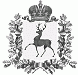 АДМИНИСТРАЦИЯ ШАРАНГСКОГО МУНИЦИПАЛЬНОГО РАЙОНАНИЖЕГОРОДСКОЙ ОБЛАСТИПОСТАНОВЛЕНИЕот 08.10.2019	N 548О внесении изменений в постановление администрации Шарангского муниципального района от 09.03.2016г. № 123 «О создании межведомственной комиссии по координации противодействия распространению ВИЧ/СПИДу на территории Шарангского муниципального района»В связи с кадровыми изменениями, в соответствии с Уставом Шарангского муниципального района, администрация Шарангского муниципального района п о с т а н о в л я е т:1. Внести в постановление администрации Шарангского муниципального района от от 09.03.2016г. № 123 «О создании межведомственной комиссии по координации противодействия распространению ВИЧ/СПИДу на территории Шарангского муниципального района» следующие изменения:Утвердить состав межведомственной комиссии по координации противодействия распространению ВИЧ/СПИДу на территории Шарангского муниципального района в новой прилагаемой редакции.2. Контроль за исполнением настоящего постановления оставляю за собой.Заместитель главы администрации	Д.О.ОжигановУтвержден постановлением администрации Шарангского муниципального районаот 08.10.2019 № 548Составмежведомственной комиссии по координации противодействия распространению ВИЧ/СПИДа на территории Шарангского муниципального района 1. Ожиганов Д.О.Заместитель главы администрации Шарангского муниципального района, председатель Комиссии;2. Самоделкина Е.А.Начальник управления образования и молодежной политики администрации Шарангского муниципального района, заместитель председателя Комиссии;3. Наймушина О.В.Главный специалист управления образования и молодежной политики администрации Шарангского муниципального района, ответственный секретарь Комиссии;4. Ерлыгина Н.С.Врач-инфекционист ГБУЗ НО «Шарангская центральная районная больница» (по согласованию), член Комиссии;5. Кислицына Т.Г.Начальник ГКУ НО «Центр социального обслуживания населения Шарангского района» (по согласованию), член Комиссии; 6. Мансурова Е.Н.Заведующая районным отделом культуры администрации Шарангского муниципального района, член Комиссии;7. Домрачев А.П.Заведующий сектором по физической культуре и спорту администрации Шарангского муниципального района, член Комиссии;8. Чурашова Е.А.Начальник ГКУ НО «Центр занятости населения Шарангского района» (по согласованию), член Комиссии;9. Мосунов Ю.Ю.Начальник отделения полиции (дислокация пгт Шаранга) МО МВД России «Уренский» (по согласованию), член Комиссии;